Кузьмина Е.В.     241-402-521Карточка №1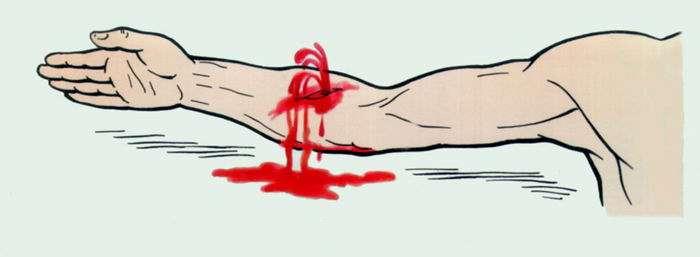 Определи тип кровотечения. Выбери материалы для оказания первой медицинской помощи при этом кровотечении. Расскажи, как будешь оказывать помощь.Карточка №2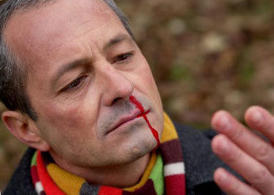 Карточка №3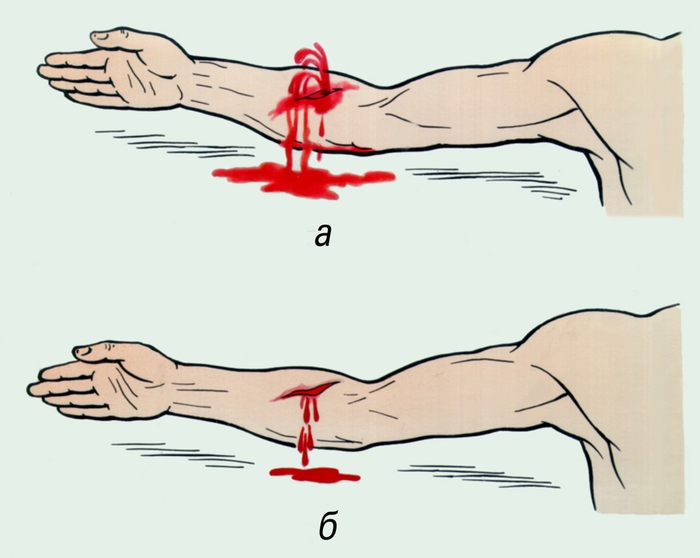 